NAME: OFODI CHRISTABELMATRIC NUMBER: 19/sci01/070Question: if A and B are the points (5,3) and (15, -7) respectively. Find the coordinates of the point which divides AB externally in the ratio 3:1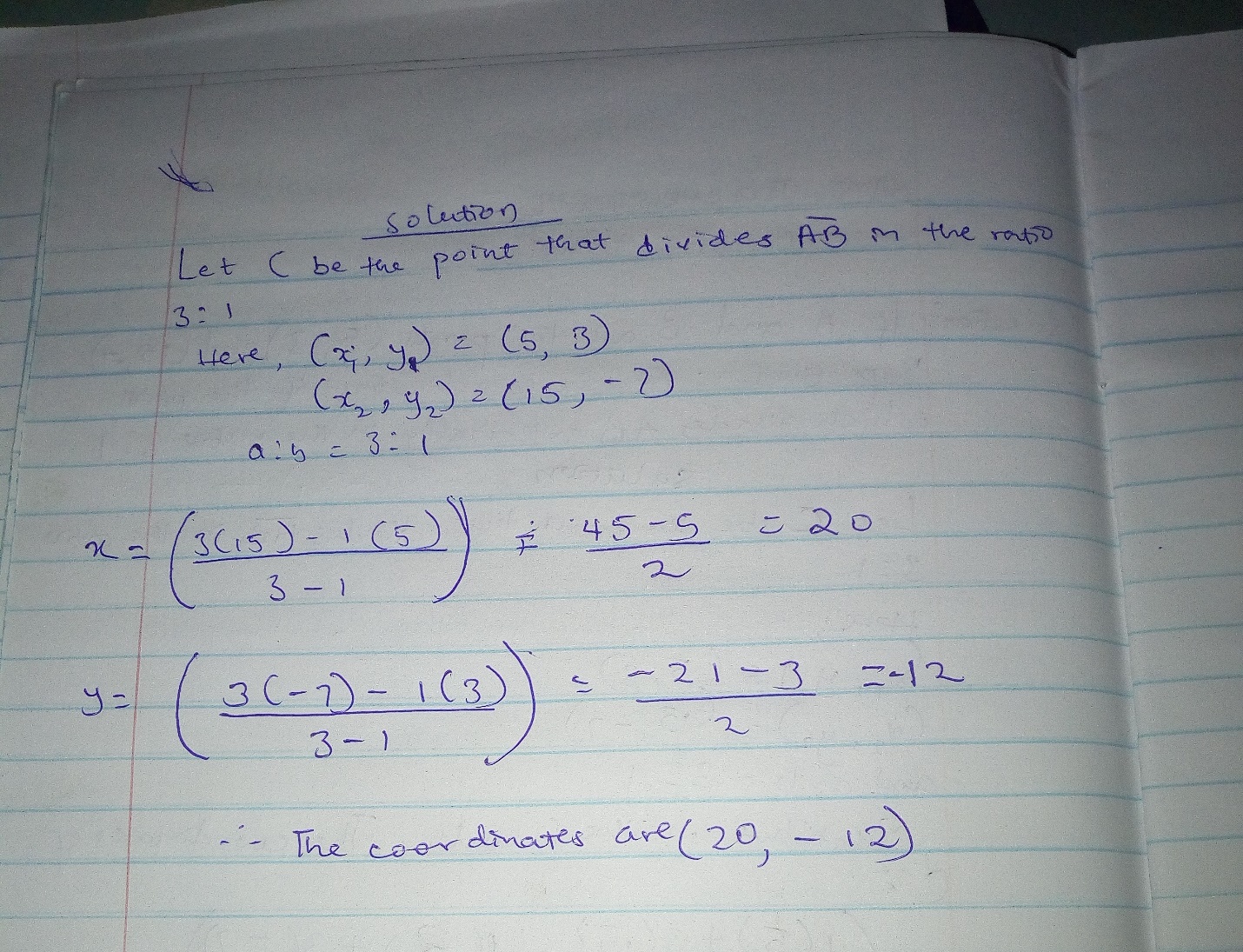 